Reasonably Adjusted?    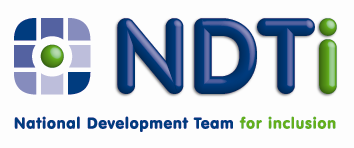 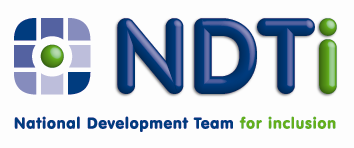 Mental Health Services and Support for Adults with Autism and Adults with Learning Disabilities - Phase 2: Updating the Green Light ToolkitRequest for partner organisationsMany organisations contributed to Reasonably Adjusted?, which detailed some of the reasonable adjustments mental health services had made to improve access and support for people with learning disabilities and people with autism. Following the publication of this report, NDTi have now been invited by the NHS Confederation to begin phase 2 of this work which includes updating the Green Light Toolkit. We are therefore looking for five services in England that have a cultural and organisational shift underway and offer an improved service to people with autism or learning disabilities in their mainstream mental health services. We hope you are willing to meet with us and share your experiences so that we can develop a revised toolkit that is fit for current practice and policy, and that will aid other mainstream mental health organisations to become fully adjusted.Partner organisations who wish to work with us will need to:Demonstrate a recent track record of activity within their mainstream mental health services with regard to reasonable adjustments for people with learning disabilities or people with autism;Enable access for site visits and interviews/discussion with key individuals. Visits to take place by agreement on up to three days in total between January and April 2013;Provide a key contact for NDTi to liaise with;Be willing for us to publish examples from practice (which will be checked with sites first);Provide examples of reasonable adjustments for our mental health reasonable adjustments database.Be willing to attend one of our free learning events taking place on the 13th March in London or the 14th March in Sheffield.In order to express an interest please write a short (no more than one side of A4) description of the reasonable adjustments you have put in place to enable access to mental health services for people with learning disability and/or people with autism. Please also confirm you can meet the criteria listed above and provide contact details of the individual we will be liaising with. Send this to Peter Bates at peter.bates@ndti.org.uk or call 07710 439 677. Please also call if you need further information, have comments to make or can help us to do a good job. 